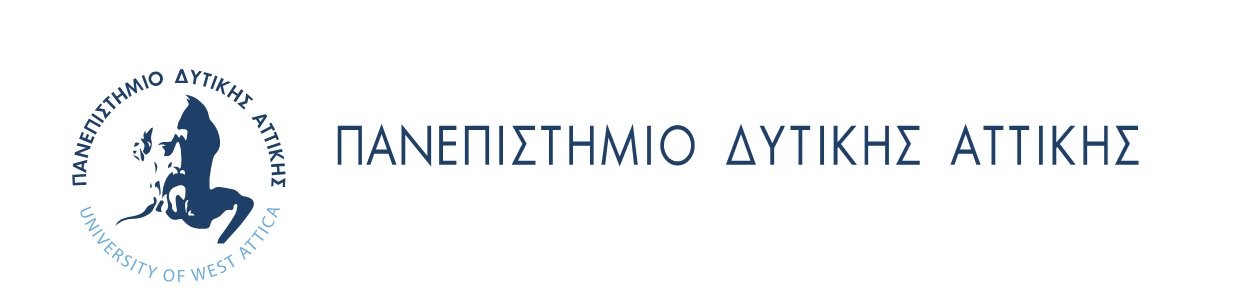 ΠΜΣ «ΔΙΟΙΚΗΣΗ ΥΠΗΡΕΣΙΩΝ ΥΓΕΙΑΣ», 2019-2021ΠΡΟΓΡΑΜΜΑ ΕΞΕΤΑΣΤΙΚΗΣ ΙΟΥΝΙΟΥ 2021											ΟΡΘΗ ΕΠΑΝΑΛΗΨΗΟΙ ΕΞΕΤΑΣΕΙΣ ΘΑ ΠΡΑΓΜΑΤΟΠΟΙΗΘΟΥΝ ΜΕ ΤΡΟΠΟΥΣ & ΜΕΘΟΔΟΥΣ ΕΞ’ΑΠΟΣΤΑΣΕΩΣ ΑΞΙΟΛΟΓΗΣΗΣΗ Διευθύντρια του ΠΜΣΒ. Παπανικολάου Αν. ΚαθηγήτριαΗΜΕΡΟΜΗΝΙΑΗΜΕΡΟΜΗΝΙΑΩΡΑ                           ΜΑΘΗΜΑΤΑΔευτέρα 14/06/202118:00-20:00ΣΤΑΤΙΣΤΙΚΗ ΤΗΣ ΔΙΟΙΚΗΣΗΣ ΥΠΗΡΕΣΙΩΝ ΥΓΕΙΑΣΠέμπτη17/06/202118:00-20:00ΟΙΚΟΝΟΜΙΚΗ ΑΞΙΟΛΟΓΗΣΗΠαρασκευή25/06/202115:00-17:30ΠΟΛΙΤΙΚΗ ΤΟΥ ΦΑΡΜΑΚΟΥ Δευτέρα28/06/202118:00-20:00ΜΕΘΟΔΟΙ & ΤΕΧΝΙΚΕΣ ΕΡΕΥΝΑΣ ΤΩΝ ΚΟΙΝΩΝΙΚΩΝ ΕΠΙΣΤΗΜΩΝ ΣΤΗΝ ΥΓΕΙΑΤετάρτη30/06/202118:00-20:00ΛΗΨΗ ΑΠΟΦΑΣΕΩΝ ΣΤΙΣ ΥΠΗΡΕΣΙΕΣ ΥΓΕΙΑΣ